Муниципальное бюджетное дошкольное образовательное учреждение «Детский сад № 57»Проект«Тропинка в экономику»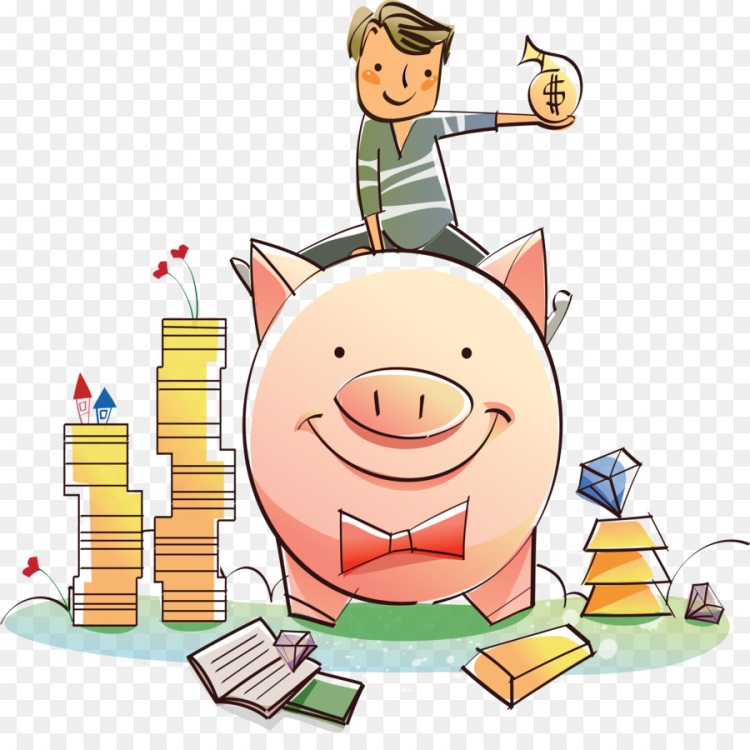 Составила воспитатель: Балдина Е.Сг. Каменск – Уральский, 2022 год.Проект по финансовой грамоте в старшей группе на тему: «Тропинка в экономику».Воспитатель: Балдина Евгения СергеевнаУчастники проекта: дети, воспитатели.Тип проекта: познавательный, групповой, информационный, творческий, игровой.Срок реализации: 1 год (с сентября по май)АКТУАЛЬНОСТЬ:Сегодняшнее поколение живет в иных экономических условиях. Человек, который уверен в своем будущем, чувствует себя гораздо лучше. И поэтому наши дети должны быть в курсе, как правильно пользоваться средствами, которые они будут зарабатывать во взрослой самостоятельной жизни. Наши дети должны быть в курсе, как правильно пользоваться средствами, которые они будут зарабатывать во взрослой самостоятельной жизни. Дети рано включаются в экономическую жизнь семьи, сталкиваются с деньгами, ходят с родителями в магазины, участвуют в купле – продаже и других финансово – экономических отношениях, овладевая, таким образом, экономической информацией на житейском уровне. Специалисты считают, что неверно и опасно полагаться только на стихийное усвоение знаний об окружающей жизни и, в частности, о финансово – экономических отношениях, потому что деньги, богатство, бедность, кредит, долги и другие финансовые категории несут в себе воспитательный потенциал, наполненный таким эстетическим содержанием, как честность, доброта, трудолюбие.Чем раньше дети узнают о роли денег в частной, семейной и общественной жизни, тем раньше могут быть сформированы полезные финансовые привычки. Нравственные представления дошкольников в основном формируются на основе наглядных примеров. Дети не знают, почему тот или иной поступок хорош или плох, но знают, как именно они должны поступить («поделиться», «подарить», «положить в копилку» и т.п.) Дошкольнику можно сколько угодно говорить о нормах и правилах, но если слова не будут связаны с определенной последовательностью действий, они окажутся бесполезными. Отсюда правило: представления о нормах финансового поведения формируются на основе определенной последовательности поступков, умело демонстрируемых взрослыми.Все это делает актуальной проблему формирования элементарных экономических представлений и формирования финансовой грамотности, начиная с дошкольного возраста, когда детьми приобретается первичный опыт в элементарных экономических отношениях.Проблема:У детей старшего дошкольного возраста не сформирован понятийный аппарат по финансовой грамотности, нет верных представлений об экономике, финансовых отношениях.Цель проекта: помочь детям войти в социально – экономическую жизнь и способствовать формированию основ финансовой грамотности детей 6 года жизни.Задачи проекта: Формировать представления о содержании деятельности людей известных профессий, предпочитая профессии родителей; Понимать и ценить окружающий предметный мир (мир вещей, как результат труда);Осознавать взаимосвязь понятий «труд – продукт - деньги» и «стоимость продукта в зависимости от его качества», видеть красоту человеческого творения;Признавать авторитетными качества человека – хозяина: бережливость, рациональность, экономность, трудолюбие и вместе с тем – щедрость, благородство, честность, отзывчивость, сочувствие (материальная взаимопомощь, поддержка);Уважать людей, умеющих трудиться и честно зарабатывать деньги;Поощрять желание и стремление детей быть занятыми полезной деятельностью, помогать взрослым;Стимулировать деятельность «по интересам», проявление творчества и изобретательности.Планируемый результат:Дети употребляют в играх, занятиях, общении со сверстниками и взрослыми знакомые экономические понятия;Дети знают и называют разные места и учреждения торговли: рынок, магазин, ярмарка, супермаркет, интернет – магазин;Дети знают деньги, некоторые названия валют и дальнего зарубежья;Знают несколько современных профессий, содержание их деятельности (фермер, программист, модельер и другие);Адекватно ведут себя в окружающем предметном, вещевом мире, в природном мире;Бережно, рационально, экономно используют расходные материалы для игр и занятий (бумагу, карандаши, краски, материю);В случае поломки, порчи вещей, игрушек, игр проявляют заботу, пытаются исправить свою или чужую оплошность;С удовольствием помогают взрослым, объясняют необходимость оказания помощи другим людям;Любят трудиться, делать полезные предметы для себя и радовать других;С удовольствием делают подарки другим и  испытывают от этого радость.В работу с детьми включить:чтение художественной литературы;обсуждение пословиц, поговорок;решение проблемных ситуаций; просмотр мультфильмов;беседы;сюжетно – ролевые игры;театрализация; мини – спектакли;совместный труд;дидактические игры;художественное творчество;Работа с родителями:Этапы проекта:1 этап – подготовительный.- Определение целей и задач проекта, сбор материала, необходимого для реализации цели проекта;
- изучение, анализ и обобщение методической и художественной литературы по теме проекта «Азбука финансов»2 этап – ПрактическийРеализация проектных мероприятий (тематическое планирование)3 этап — ЗаключительныйПроведение мониторинга сформированности финансовой грамотности воспитанников, анализ результатов мониторинга, планирование дальнейшей работы по повышению уровня финансовой грамотности дошкольников.Тематическое планированиеСписок используемой литературы1. Л. В. Стахович «Методические рекомендации»: пособие для воспитателей, методистов и руководителей дошкольных учреждений. Серия книг «Занимательные финансы. Азы для дошкольников» – 2е изд. – М.: ВИТА – ПРЕСС, 2020.2. Л. В. Стахович «Читаем и обсуждаем»: пособие для воспитателей, методистов и руководителей дошкольных учреждений. Серия книг «Занимательные финансы. Азы для дошкольников» – 2е изд. – М.: ВИТА – ПРЕСС, 2020.3. Л. В. Стахович «Играем вместе»: пособие для воспитателей, методистов и руководителей дошкольных учреждений. Серия книг «Занимательные финансы. Азы для дошкольников» – 2е изд. – М.: ВИТА – ПРЕСС, 2020.4. Л. В. Стахович «Рассуждаем и решаем»: пособие для воспитателей, методистов и руководителей дошкольных учреждений. Серия книг «Занимательные финансы. Азы для дошкольников» – 2е изд. – М.: ВИТА – ПРЕСС, 2020.5. Л. В. Стахович «Говорим с детьми о финансах»: пособие для воспитателей, методистов и руководителей дошкольных учреждений. Серия книг «Занимательные финансы. Азы для дошкольников» – 2е изд. – М.: ВИТА – ПРЕСС, 2020.6. Л. В. Стахович «Мини – спектакли»: пособие для воспитателей, методистов и руководителей дошкольных учреждений. Серия книг «Занимательные финансы. Азы для дошкольников» – 2е изд. – М.: ВИТА – ПРЕСС, 2020.Т. А. Шорыгина «Беседы об экономике»: Методические рекомендации. – 3е изд., испр., и доп. -  М.: ТЦ Сфера, 2019. 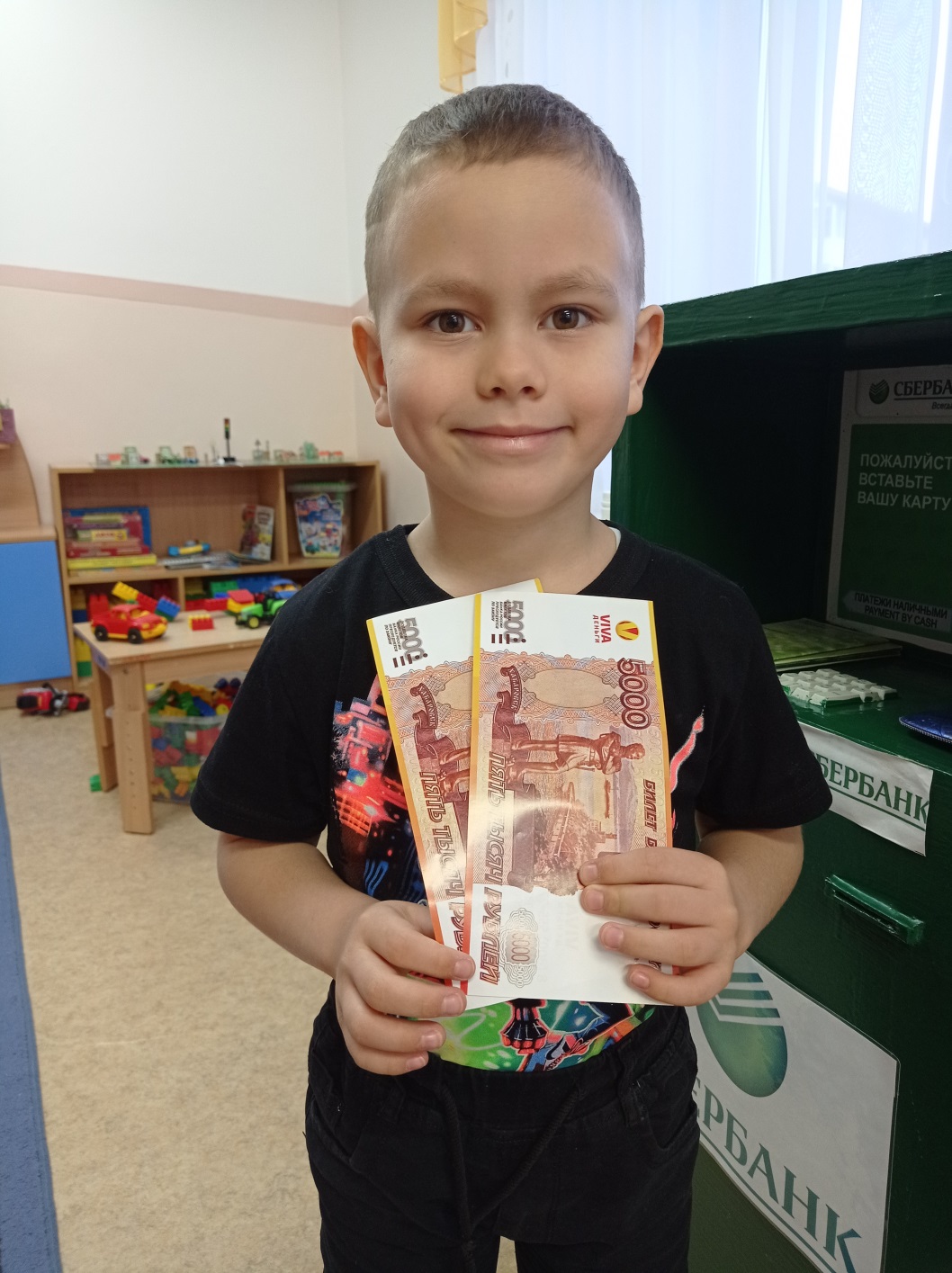 Работа с родителями Работа с родителями Анкетирование родителей «Мой ребенок и финансовая грамота».октябрьРодительское собрание «Дети и деньги, или как воспитать предприимчивого ребёнка»ноябрьКонсультация «Финансовая грамотность»декабрьМастер класс по финансовой грамотностифевральКонсультация «Система финансового обучения ребенка в семье»апрельОрганизация цикла экскурсий (совместно с родителями) для формирования знаний социально-экономических отношений в обществемайИнформационно-просветительское работа с родителями, выпуск семейной газеты «Бюджет».Каждый кварталСовместное изготовление игр и дидактических пособийв течение годаЭтапы проектаМесяц/датаТема занятияПрограммное содержаниеИсточникПодготовительный этап02.09«Труд основа жизни»Дать детям понятие «труд, трудиться»; объяснить детям, почему необходимо каждому человеку трудиться. Обсудить с детьми рассказ Н. Носова «Заплатка». Активизировать коммуникативную деятельность детей. Стимулировать интерес к изучению мира финансов«Читаем и обсуждаем» стр. 14.«Методические рекомендации» стр. 909.09«Кто такой трудолюбивый человек»Дать детям понятие «трудолюбивый человек». Объяснить детям, кто такой трудолюбивый человек. Учить детей понимать смысл пословиц и поговорок о труде. Познакомить  с рассказом В. Сухомлинского «Не потерял, а нашел». «Читаем и обсуждаем» стр. 5, 12.«Методические рекомендации» стр.  9.16.09Игра соревнование «Домашние обязанности»Формировать у детей, что трудиться – значит что – то делать, созидать для себя, на благо своей семьи, близких людей, друзей. Любой труд – это хорошо.«Играем вместе» стр. 5.«Методические рекомендации» стр. 10.23.09«Работать и зарабатывать»Дать детям понятия «трудиться», «работать», «зарабатывать»; познакомить детей с рассказом «Как относиться к своей работе»; обсудить с детьми настроение человека на выполнение им работы. Посредством труда человек получает заработную плату, то есть денежное вознаграждение.«Читаем и обсуждаем» стр. стр. 21.«Методические рекомендации» стр. 10.Основной этап30.09Чтение рассказа «Наши пряли, а ваши спали» Познакомить с новым художественным произведением Л. Н. Толстого «Наши пряли, а ваши спали» - показать детям, что в каждой работе важен конечный результат. Закрепить понятия трудиться, работать, зарабатывать.«Читаем и обсуждаем» стр. 22.«Методические рекомендации» стр. 10.7.10Игра «Вот так заработали» Активизировать в речи детей слово «заработать»; формировать умение строить версии, видеть проблемные ситуации. Развивать у детей смекалку, обогащать их жизненный опыт.«Играем вместе» стр. 2.«Рассуждаем и решаем» стр. 7.«Методические рекомендации» стр. 11.14.10«Что такое профессия»Дать детям понятие «профессия»; объяснить детям, что существуют различные профессии, работая по которым человек создает различные продукты труда. Познакомить с рассказом Е. Пермяка «Филя»«Читаем и обсуждаем» стр. 29.«Методические рекомендации» стр. 11.21.10Игра «Что создается трудом. Как продукт труда превращается в товар»Формировать у детей представление  о том, что в результате труда создаются продукты труда, которые могут быть использованы как для собственных нужд, так и для продажи другим людям. «Играем вместе» стр. 7.«Методические рекомендации» стр. 12.28.10Викторина «Угадай профессию» и отгадай загадкуУчить детей отгадывать загадки; развивать умения детей различать профессии и называть их. Познакомить детей с рассказом В. Сухомлинского «Пекарь и Портной». Обсудить с детьми, важность каждой профессии.«Читаем и обсуждаем» стр. 28, 31.«Методические рекомендации» стр. 12.11.11«Читаем, обсуждаем, разгадываем»На основе художественной литературы обсудить с детьми почему необходимо трудиться, а лениться – это плохо. Обсудить с детьми сказку «Колосок», учить детей давать оценку героям.«Читаем и обсуждаем» стр. 25.«Методические рекомендации» стр. 12.18.11«Мини – спектакль «Без труда не вытащишь и рыбку из пруда»Закрепить понятия: труд, трудиться, работать, зарабатывать. Закрепить значение слова «трудиться». Стимулировать интерес к изучению мира финансов«Мини - спектакли» стр. 6.«Методические рекомендации» стр. 12.25.11«Что такое деньги?»Сформировать у детей понятие денег ка выработанное в процессе исторического развития цивилизации удобное для торговли товарами и услугами средства обмена. Дать детям понятия: монета, купюра, рубли.«Говорим с детьми о финансах» стр. 11.«Методические рекомендации» стр. 15.02.12«Как придумали деньги»Познакомить детей с новой армянской народной сказкой «Золотая мина». Обсудить с детьми поступок героя. Объяснить детям, что человек должен ценить и бережно относиться к деньгам«Читаем и обсуждаем» стр. 20.«Методические рекомендации» стр. 1509.12«Какие бывают деньги, как они выглядят и откуда они берутся?»Продолжать формировать у детей представления о деньгах с точки зрения их внешнего вида, свойств и качеств. Закрепить понятия: монета, купюра, рубли.«Методические рекомендации» стр. 17.16.12«Ролевая игра – обсуждение «Нарисуем деньги для нашей группы»Формировать представление детей о том, где и как изготавливаются деньги. Активизировать словарь детей: монета, купюра, банкнота, денежные знаки, монетный двор, чеканка, фабрика «Гознак», защитные знаки, символы государства.«Методические рекомендации» стр. 19.«Играем вместе» стр. 9.23.12«Загадывание загадок. Обсуждение стихов»Продолжать формировать у детей представления о деньгах. Способствовать пониманию взаимосвязи между деньгами и трудом (трудолюбием). Учить детей давать характеристику героям. Дать понятие  слова «копилка». «Читаем и обсуждаем» стр. 32.30.12«Как деньги попадают к нам в дом»Дать детям понять, что доходы семьи складывается из вознаграждения за честный труд, заработной платы родителей, пенсии дедушек и бабушек. Объяснить детям, что домашний труд не приносит доходы.«Рассуждаем и решаем» стр. 10.«Методические рекомендации» стр. 19.13.01«Игровое занятие – обсуждение «Как потопаешь, так и полопаешь»Формировать у детей представление о прямой взаимосвязи между трудом и вознаграждением за него, понимание того, что в жизни следует в первую очередь полагаться на собственные способности и трудолюбие.«Играем вместе» стр. 11.«Методические рекомендации» стр. 20.20.01Чтение и обсуждение рассказа «Где хранятся деньги»Дать детям понятие о том, что деньги хранятся в разных «домиках»: кошелек, сейф, банк, копилка. Учить детей бережно, аккуратно обращаться с деньгами.«Читаем и обсуждаем» стр. 34.«Методические рекомендации» стр. 20.27.01«Игра – спектакль «Денежкин домик»Формировать представление о том, где могут храниться деньги. Активизировать в речи детей слова: монета, купюра, копилка, сейф, банк, банковская карта, шкатулка. Продолжать учить детей бережно, аккуратно обращаться с деньгами.«Играем вместе» стр. 12.«Методические рекомендации» стр. 21.03.02Мини – спектакль «Зайкина находка»Закрепить понятие «деньги» с помощью мини – спектакля «Зайкина находка». Учить детей бережно, аккуратно обращаться с деньгами.«Методические рекомендации» стр. 21.«Мини - спектакли» стр. 8.10.02«Потребности и желания»Дать детям, о том, что такое «потребность», «желание». Научить детей отличать потребность от желаний.  Объяснить , что при трате денег необходимо прежде всего ориентироваться на то, что надо, и только в последнюю очередь на то, что хочу«Говорим с детьми о финансах» стр. 13. «Рассуждаем и решаем» стр. 12 – 13. (№ 2)«Методические рекомендации» стр. 23.17.02«Решаем задачу»Объяснить детям понятие «домашнее хозяйство». Расширить представление о потребностях человека, желаниях и капризы. Умение соотносить потребности, желания и возможности. Воспитывать терпеливость  и  силу воли.«Рассуждаем и решаем» стр. 12.«Методические рекомендации» стр. 24.24.02«Ролевая игра – обсуждение «Выбираем самое важное» Формировать представление детей о значимости окружающих нас предметов, о товарах первой необходимости (с точки зрения потребителя), о потребностях, желаниях и возможностях человека. Обогатить словарь детей словами: потребности, желания, мечты, предметы необходимости. «Играем вместе» стр. 15. «Методические рекомендации» стр. 24. 03.03Чтение и обсуждение рассказа «Про капризного Артема». Отгадывание загадок. Расширить представление детей о значимости окружающих нас предметов, о товарах первой необходимости (с точки зрения потребителя), о потребностях, желаниях и возможностях человека. Активизировать речь детей словами: потребности, желания, мечты, предметы необходимости.«Читаем и обсуждаем» стр. 36.«Методические рекомендации» стр. 24.10.03«Мини – спектакль «Желания Волчонка - Зубастика»Помочь детям видеть разницу между желаниями и потребностями. Учить задавать себе вопрос и оценивать: действительно ли мне очень нужна та или иная вещь, игрушка и есть ли возможность у родителей это купить? «Методические рекомендации» стр. 24.«Мини - спектакли» стр. 16. 17.03«Беседа о том, где покупают и продают разные товары» Объяснить детям, где можно приобрести различные товары и услуги. Познакомить с разнообразием торговых учреждений специализирующих на удовлетворении, как потребностей, так и желаний людей. Помочь детям овладеть понятиями: магазин, рынок, ярмарка, покупатель, продавец, ларек, киоск.«Говорим с детьми о финансах» стр. 14.«Методические рекомендации» стр. 2524.03Игра «Что где купить?»Расширить знания о разнообразии торговых учреждений специализирующих на удовлетворении, как потребностей, так и желаний людей. Формировать представление о том, где следует покупать нужные товары, развивать навык разумных трат, жизни посредствам. Активизировать в речи детей слова: магазин, гипермаркет, супермаркет, товар, рынок, киоск, ларек, покупки«Играем вместе» стр. 16.«Методические рекомендации» стр. стр. 26.31.03Чтение и обсуждение рассказа «Мы с мамой идем в магазин» Познакомить детей с новой сказкой  Т. Шорыгиной «Мы с мамой идем в магазин».  Объяснить детям, что даже потребности, а тем более желания следует соизмерять  с возможностями. Закрепить представление о разнообразии торговых учреждений специализирующих на удовлетворении, как потребностей, так и желаний людей. Т. А. Шорыгина «Об экономике» стр. 86.«Методические рекомендации» стр. 26.07.04«Наша мастерская» Создать условия для проявления творческих способностей детей.  Бережно, рационально, экономно использовать расходные материалы для занятий (бумагу, карандаши, краски, пластилин).Методические рекомендации» стр. 26.14.04Обсуждение «Что такое цена и стоимость товара»Формировать представление о том, из чего складывается цена товара. Способствовать пониманию взаимосвязи между понятиями  товар – стоимость – цена. Стимулировать познавательный интерес детей к значению слов товар, стоимость, цена, покупатель, продавец.Методические рекомендации» стр. 27.Т. А Шорыгина стр. 79.21.04«Игра – занятие «Сколько это стоит?»Формировать представление детей о том, из чего складывается цена товара. Стимулировать познавательный интерес детей  к значению слов товар, стоимость, товар, покупатель, продавец.«Методические рекомендации» стр. 27; «Играем вместе» стр. 19.28.04Чтение и обсуждение рассказа «Как старик корову продавал»Познакомить детей с новым произведением С. Михалкова «Как старик корову продавал».  Объяснить детям, что необходимо делать разумные покупки, выбирать товар, ориентируясь не на рекламу, а на потребности и качество товара. «Читаем и обсуждаем» стр. 41.Заключительный этап05.05Мини – спектакль «Лесная ярмарка»Закрепить знания детей о том, что необходимо делать разумные покупки, выбирать товар, ориентируясь не на рекламу, а на потребности и качество товара.«Мини – спектакли» стр.12«Методические рекомендации»12.05Игра «Что сколько стоит»Закрепить представление детей о том, из чего складывается цена товара. Стимулировать познавательный интерес детей  к значению слов товар, стоимость, товар, покупатель, продавец.«Методические рекомендации» стр. 27; «Играем вместе» стр. 19.19.05Мини – спектакль «Зайкина находка»Закрепить понятие «деньги» с помощью мини – спектакля «Зайкина находка». Учить детей бережно, аккуратно обращаться с деньгами.«Методические рекомендации» стр. 21.«Мини - спектакли» стр. 8.26.05Викторина «Знатоки финансовой грамотности»Обобщить, закрепить и выявить знания детей о финансовой грамотности, полученные ранее на занятиях. Продолжать развивать память, внимание, речь, стимулировать активность детей. Воспитывать уважительное отношение к людям, зарабатывающим деньги.